EJTN-CEPOL joint Exchange Programme for 
Judiciary/Law Enforcement membersApplication Part 3 – Additional detailsThis application form is the basis for the selection of the exchange programme you might be selected to participate in.Please make sure you fill in all sections adequately and in detail and upload it under the section “project-based exchanges” of the EJTN Exchange Programme platform: https://exp-platform.ejtn.eu/project-based-application/startWe kindly ask you not to fill it in by hand.1. APPLICANT PERSONAL INFORMATION1. APPLICANT PERSONAL INFORMATIONSurname1:First name(s):2. THEMATIC AREAPlease indicate amongst the below possibilities in which area you would like to undertake your exchange.(You are asked to tick maximum 3 thematic areas.)The category “Other” can only be selected as a secondary option, after having selected at least one of the set thematic areas.  Economic / Financial Crime  Cybercrime  Drug trafficking  Trafficking in Human Beings  Environmental Crime  Corruption  Joint Investigation Teams  Other, please specify: 3. COUNTRIESPlease indicate the country / countries where you would like to go on exchange.3. COUNTRIESPlease indicate the country / countries where you would like to go on exchange.3. COUNTRIESPlease indicate the country / countries where you would like to go on exchange.3. COUNTRIESPlease indicate the country / countries where you would like to go on exchange.Please be aware that you are recommended to indicate your preferred partner countries, however, matching will be done by EJTN-CEPOL in accordance with available nominations. In case it is not possible to find a match in any of your preferred countries, you may be proposed a match in another country.Please be aware that you are recommended to indicate your preferred partner countries, however, matching will be done by EJTN-CEPOL in accordance with available nominations. In case it is not possible to find a match in any of your preferred countries, you may be proposed a match in another country.Please be aware that you are recommended to indicate your preferred partner countries, however, matching will be done by EJTN-CEPOL in accordance with available nominations. In case it is not possible to find a match in any of your preferred countries, you may be proposed a match in another country.Please be aware that you are recommended to indicate your preferred partner countries, however, matching will be done by EJTN-CEPOL in accordance with available nominations. In case it is not possible to find a match in any of your preferred countries, you may be proposed a match in another country.Preferred Partner CountriesPreferred Partner CountriesPreferred Partner CountriesPreferred Partner Countries  No country preference  No country preference  No country preference  No country preferenceCountry 1.Country 3.Country 2.Country 4.4. CONTACTS (PRE-MATCH)Please indicate whether you have already agreed a mutual exchange with a partner in advance, and if yes, please give contact details of the person. Please note, that in the case of pre-match your law enforcement counterpart also has to submit an application form through CEPOL making a reference to you.  No contact (no agreed pre-match)OR  PRE-MATCH (contacted and agreed in the exchange with the following person):5. HOSTINGPlease indicate whether you are prepared to host one/several law enforcement officer and if yes, how many.  Yes, number: ……..If you are prepared to host more than one participant, please indicate whether rather several at one time, or individually:  In a group  Individually 6. EXPECTATIONS AND MOTIVATIONPlease describe the reason / justification for participating in the EJTN-CEPOL joint Exchange Programme. Please justify professional interest in your preferred partner countries.Please list here any other information relevant to the exchange that could assist in the matching process.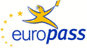 EuropassCurriculum VitaeEuropassCurriculum Vitae  Insert photograph. (Optional)  Insert photograph. (Optional)  Insert photograph. (Optional)  Insert photograph. (Optional)  Insert photograph. (Optional)  Insert photograph. (Optional)  Insert photograph. (Optional)  Insert photograph. (Optional)  Insert photograph. (Optional)  Insert photograph. (Optional)  Insert photograph. (Optional)  Insert photograph. (Optional)  Insert photograph. (Optional)Personal informationPersonal informationFirst name(s) / Surname(s)First name(s) / Surname(s)First name(s) Surname(s) First name(s) Surname(s) First name(s) Surname(s) First name(s) Surname(s) First name(s) Surname(s) First name(s) Surname(s) First name(s) Surname(s) First name(s) Surname(s) First name(s) Surname(s) First name(s) Surname(s) First name(s) Surname(s) First name(s) Surname(s) First name(s) Surname(s) Address(es)Address(es)House number, street name, postcode, city, country (indication of work address also possible)House number, street name, postcode, city, country (indication of work address also possible)House number, street name, postcode, city, country (indication of work address also possible)House number, street name, postcode, city, country (indication of work address also possible)House number, street name, postcode, city, country (indication of work address also possible)House number, street name, postcode, city, country (indication of work address also possible)House number, street name, postcode, city, country (indication of work address also possible)House number, street name, postcode, city, country (indication of work address also possible)House number, street name, postcode, city, country (indication of work address also possible)House number, street name, postcode, city, country (indication of work address also possible)House number, street name, postcode, city, country (indication of work address also possible)House number, street name, postcode, city, country (indication of work address also possible)House number, street name, postcode, city, country (indication of work address also possible)Telephone(s)Telephone(s)::::Fax(es)Fax(es)E-mailE-mailNationalityNationalityDate of birthDate of birthGenderGenderWork experienceWork experienceDatesDatesAdd separate entries for each relevant post occupied, starting from the most recent. Add separate entries for each relevant post occupied, starting from the most recent. Add separate entries for each relevant post occupied, starting from the most recent. Add separate entries for each relevant post occupied, starting from the most recent. Add separate entries for each relevant post occupied, starting from the most recent. Add separate entries for each relevant post occupied, starting from the most recent. Add separate entries for each relevant post occupied, starting from the most recent. Add separate entries for each relevant post occupied, starting from the most recent. Add separate entries for each relevant post occupied, starting from the most recent. Add separate entries for each relevant post occupied, starting from the most recent. Add separate entries for each relevant post occupied, starting from the most recent. Add separate entries for each relevant post occupied, starting from the most recent. Add separate entries for each relevant post occupied, starting from the most recent. Occupation or position heldOccupation or position heldMain activities and responsibilitiesMain activities and responsibilitiesName and address of employerName and address of employerType of business or sectorType of business or sectorEducation and trainingEducation and trainingDatesDatesAdd separate entries for each relevant course you have completed, starting from the most recent. Add separate entries for each relevant course you have completed, starting from the most recent. Add separate entries for each relevant course you have completed, starting from the most recent. Add separate entries for each relevant course you have completed, starting from the most recent. Add separate entries for each relevant course you have completed, starting from the most recent. Add separate entries for each relevant course you have completed, starting from the most recent. Add separate entries for each relevant course you have completed, starting from the most recent. Add separate entries for each relevant course you have completed, starting from the most recent. Add separate entries for each relevant course you have completed, starting from the most recent. Add separate entries for each relevant course you have completed, starting from the most recent. Add separate entries for each relevant course you have completed, starting from the most recent. Add separate entries for each relevant course you have completed, starting from the most recent. Add separate entries for each relevant course you have completed, starting from the most recent. Title of qualification awardedTitle of qualification awardedPrincipal subjects/occupational skills coveredPrincipal subjects/occupational skills coveredName and type of organisation providing education and trainingName and type of organisation providing education and trainingLevel in national or international classificationLevel in national or international classificationPersonal skills and competencesPersonal skills and competencesMother tongue(s)Mother tongue(s)Specify mother tongue Specify mother tongue Specify mother tongue Specify mother tongue Specify mother tongue Specify mother tongue Specify mother tongue Specify mother tongue Specify mother tongue Specify mother tongue Specify mother tongue Specify mother tongue Specify mother tongue Other language(s)Other language(s)Self-assessmentSelf-assessmentUnderstandingUnderstandingUnderstandingUnderstandingUnderstandingSpeakingSpeakingSpeakingSpeakingSpeakingWritingWritingEuropean level (*)European level (*)ListeningListeningSpoken interactionSpoken interactionSpoken productionSpoken productionSpoken productionLanguageLanguageLanguageLanguage(*) Common European Framework of Reference for Languages(*) Common European Framework of Reference for Languages(*) Common European Framework of Reference for Languages(*) Common European Framework of Reference for Languages(*) Common European Framework of Reference for Languages(*) Common European Framework of Reference for Languages(*) Common European Framework of Reference for Languages(*) Common European Framework of Reference for Languages(*) Common European Framework of Reference for Languages(*) Common European Framework of Reference for Languages(*) Common European Framework of Reference for Languages(*) Common European Framework of Reference for Languages(*) Common European Framework of Reference for LanguagesSocial skills and competencesSocial skills and competencesReplace this text by a description of these competences and indicate where they were acquired. Replace this text by a description of these competences and indicate where they were acquired. Replace this text by a description of these competences and indicate where they were acquired. Replace this text by a description of these competences and indicate where they were acquired. Replace this text by a description of these competences and indicate where they were acquired. Replace this text by a description of these competences and indicate where they were acquired. Replace this text by a description of these competences and indicate where they were acquired. Replace this text by a description of these competences and indicate where they were acquired. Replace this text by a description of these competences and indicate where they were acquired. Replace this text by a description of these competences and indicate where they were acquired. Replace this text by a description of these competences and indicate where they were acquired. Replace this text by a description of these competences and indicate where they were acquired. Replace this text by a description of these competences and indicate where they were acquired. Organisational skills and competencesOrganisational skills and competencesReplace this text by a description of these competences and indicate where they were acquired. Replace this text by a description of these competences and indicate where they were acquired. Replace this text by a description of these competences and indicate where they were acquired. Replace this text by a description of these competences and indicate where they were acquired. Replace this text by a description of these competences and indicate where they were acquired. Replace this text by a description of these competences and indicate where they were acquired. Replace this text by a description of these competences and indicate where they were acquired. Replace this text by a description of these competences and indicate where they were acquired. Replace this text by a description of these competences and indicate where they were acquired. Replace this text by a description of these competences and indicate where they were acquired. Replace this text by a description of these competences and indicate where they were acquired. Replace this text by a description of these competences and indicate where they were acquired. Replace this text by a description of these competences and indicate where they were acquired. Technical skills and competencesTechnical skills and competencesReplace this text by a description of these competences and indicate where they were acquired. Replace this text by a description of these competences and indicate where they were acquired. Replace this text by a description of these competences and indicate where they were acquired. Replace this text by a description of these competences and indicate where they were acquired. Replace this text by a description of these competences and indicate where they were acquired. Replace this text by a description of these competences and indicate where they were acquired. Replace this text by a description of these competences and indicate where they were acquired. Replace this text by a description of these competences and indicate where they were acquired. Replace this text by a description of these competences and indicate where they were acquired. Replace this text by a description of these competences and indicate where they were acquired. Replace this text by a description of these competences and indicate where they were acquired. Replace this text by a description of these competences and indicate where they were acquired. Replace this text by a description of these competences and indicate where they were acquired. Computer skills and competencesComputer skills and competencesReplace this text by a description of these competences and indicate where they were acquired. Replace this text by a description of these competences and indicate where they were acquired. Replace this text by a description of these competences and indicate where they were acquired. Replace this text by a description of these competences and indicate where they were acquired. Replace this text by a description of these competences and indicate where they were acquired. Replace this text by a description of these competences and indicate where they were acquired. Replace this text by a description of these competences and indicate where they were acquired. Replace this text by a description of these competences and indicate where they were acquired. Replace this text by a description of these competences and indicate where they were acquired. Replace this text by a description of these competences and indicate where they were acquired. Replace this text by a description of these competences and indicate where they were acquired. Replace this text by a description of these competences and indicate where they were acquired. Replace this text by a description of these competences and indicate where they were acquired. Artistic skills and competencesArtistic skills and competencesReplace this text by a description of these competences and indicate where they were acquired. Replace this text by a description of these competences and indicate where they were acquired. Replace this text by a description of these competences and indicate where they were acquired. Replace this text by a description of these competences and indicate where they were acquired. Replace this text by a description of these competences and indicate where they were acquired. Replace this text by a description of these competences and indicate where they were acquired. Replace this text by a description of these competences and indicate where they were acquired. Replace this text by a description of these competences and indicate where they were acquired. Replace this text by a description of these competences and indicate where they were acquired. Replace this text by a description of these competences and indicate where they were acquired. Replace this text by a description of these competences and indicate where they were acquired. Replace this text by a description of these competences and indicate where they were acquired. Replace this text by a description of these competences and indicate where they were acquired. Other skills and competencesOther skills and competencesReplace this text by a description of these competences and indicate where they were acquired. Replace this text by a description of these competences and indicate where they were acquired. Replace this text by a description of these competences and indicate where they were acquired. Replace this text by a description of these competences and indicate where they were acquired. Replace this text by a description of these competences and indicate where they were acquired. Replace this text by a description of these competences and indicate where they were acquired. Replace this text by a description of these competences and indicate where they were acquired. Replace this text by a description of these competences and indicate where they were acquired. Replace this text by a description of these competences and indicate where they were acquired. Replace this text by a description of these competences and indicate where they were acquired. Replace this text by a description of these competences and indicate where they were acquired. Replace this text by a description of these competences and indicate where they were acquired. Replace this text by a description of these competences and indicate where they were acquired. Driving licenceDriving licenceState here whether you hold a driving licence and if so for which categories of vehicle. State here whether you hold a driving licence and if so for which categories of vehicle. State here whether you hold a driving licence and if so for which categories of vehicle. State here whether you hold a driving licence and if so for which categories of vehicle. State here whether you hold a driving licence and if so for which categories of vehicle. State here whether you hold a driving licence and if so for which categories of vehicle. State here whether you hold a driving licence and if so for which categories of vehicle. State here whether you hold a driving licence and if so for which categories of vehicle. State here whether you hold a driving licence and if so for which categories of vehicle. State here whether you hold a driving licence and if so for which categories of vehicle. State here whether you hold a driving licence and if so for which categories of vehicle. State here whether you hold a driving licence and if so for which categories of vehicle. State here whether you hold a driving licence and if so for which categories of vehicle. Additional informationAdditional informationInclude here any other information that may be relevant, for example contact persons, references, etc. Include here any other information that may be relevant, for example contact persons, references, etc. Include here any other information that may be relevant, for example contact persons, references, etc. Include here any other information that may be relevant, for example contact persons, references, etc. Include here any other information that may be relevant, for example contact persons, references, etc. Include here any other information that may be relevant, for example contact persons, references, etc. Include here any other information that may be relevant, for example contact persons, references, etc. Include here any other information that may be relevant, for example contact persons, references, etc. Include here any other information that may be relevant, for example contact persons, references, etc. Include here any other information that may be relevant, for example contact persons, references, etc. Include here any other information that may be relevant, for example contact persons, references, etc. Include here any other information that may be relevant, for example contact persons, references, etc. Include here any other information that may be relevant, for example contact persons, references, etc. AnnexesAnnexesList any items attached.List any items attached.List any items attached.List any items attached.List any items attached.List any items attached.List any items attached.List any items attached.List any items attached.List any items attached.List any items attached.List any items attached.List any items attached.